Sports Premium 2017/2018 Funding 2016/2017 - £????Funding 2017/18 - £16,000 (Government funding) + £3,140 (£10 per child) = £19,140The table below provides an explanation of how the money was spent and the impact it has. Many of these interventions also received funding from the main school budget. The amount shown in brackets is the total cost of the initiative, which is further supplemented by the school budget, due to the importance of sport in ensuring the health and fitness of pupils. What are the school’s visions and aims for PE and School Sport? The provision of high quality PE and school sport is underpinned by the schools vision values and compliment the CRAFT ethos of the school. The schools ethos is encapsulated in 5 principles that we call St Matthew's CRAFT and can be found throughout the building and within the principles we seek to uphold and live by in our work. 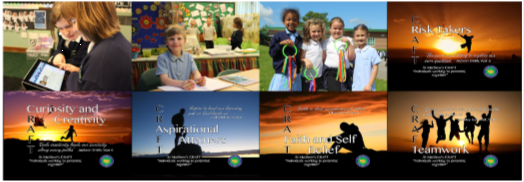 Curiosity and Creativity – Children can participate in a range of sporting activities and team events children can make new games, skills and tactics to develop their abilities. They may become intrigued by technical aspects of sport and wish to gain further knowledge.Risk takers – take chances within games to complete an outcomes or take part in new opportunities to try something that is out of their comfort zone.Aspirational Attainers - Children have the desire to become the best they can be in their chosen sports, replicating famous sports players.Faith and Self-belief – trusting their own abilities and that of their peers in team games.Team work – working together to complete an objective whilst realising and understanding the importance of each other’s roles. School Objectives To continue improvements to the quality of teaching in PE – schemes of work for PE lessons and to show progression in planning.Improve health and fitness of children and staff – become an active school > 30 minutes extra activity per dayIncrease and widen the after school sports offer – more children to attend clubs than last academic yearIncrease the range of sports resources – more balls, sporting equipment such as archery, boccia, archery sets , tape measures, trundle wheel, foam balls, rounders posts x 4, netball bibs, pumps x2, shed key for PE Coordinator, big cones, more inclusive sportsContinue to participate inter-school sports festivals/matches – attend 50% of festivals/tournamentsBegin intra-school and external sports competitions – host a sports competition for local schools, Donnington Wood, Wrockwardine & St Luke’s.To signpost children to local sports clubs to develop their sporting potential further – set up a link with a local sporting club. Children to organise and lead sporting activities – sports journalists, team captains, To develop pupils swimming capability – begin year 2 swimmingSchool PlanAction Plan Develop extra-curricular clubs – provide more opportunities for the children across the age ranges of the school.Staff training for swimming - KS2 staffStaff training for KS1 – ABC’s. 10.11.17 KS1 fundamentals course – JC? KS! HILTa 23.11.17 KS1 dance fundamentals – JC? LW?26.1.18 KS1 Sportshall Athletics CPD – JC/SG?2.2.18 – Change4 Life CPD all day – SG/JC?7.3.18 - Inclusive Tennis CPD – GS/AH24.5.18 – Maths of the Day CPD – SG?13.11.17 Inclusive PE – SG/JC/AC? GH?To promote an active, healthy lifestyle throughout the school.Weekly/daily mile for all classes in KS2. Weekly/daily half mile for KS1.EYFS – 200m lap around the playgrounds. Outdoor gym equipment?Improve self-belief and confidence using sport/cojoNew sports equipment: archery sets x 2, tape measures, trundle wheel, foam balls, rounders posts x 4, netball bibs, pumps x2, shed key for PE Coordinator, big cones, Area of Spend Cost (£) Intended Outcomes How the impact will be measured Monitored by Impact and value for money of intervention (to be assessed at the end of the academic year) Swimming – Year 4, 5 and 6.Provide swimming lessons for pupils in Year 4, 5 and 6Rationale: Due to the fact that the there is a major fast flowing river located in Shropshire and that on assessing pupils swimming ability there was a considerable under development in this area, we want to ensure that all our pupils are not just water confident but can swim. The swimming ability of pupils will be assessed at the start and at the end. Pupils will have regular assessments of different strokesDevelopment of staff skills in the teaching of swimming. Pupil’s views. PE Co-ordinator HT  Governors – end of year reports Sports GovernorClass teachers Swimming Year 2?New sports equipment:See list at bottomInter schools sports competitions including Sports Days Increase opportunities for competitive inter school sports organised by PE Co-ordinator (Release time for co-ordinator to prepare and organise competitions)Active involvement in area school events 	PE Co-ordinator  Twitter FeedsExtra-curricular sporting activities (Fully funded) We shall maintain clubs at no cost to parents for clubs run by staff.Throughout the year the following clubs area planned •	Cross Country Years 3-6•	Year 2 -6  boys football run by AFC Telford•	Year 2 - 6  girls football run by AFC Telford•	Year 3 and 4 cricket (boys and girls) •	Year 5 and 6 cricket (boys and girls) •	Year 5 and 6 TAG rugby•	Year 5 and 6 TAG ruby•	Netball Year 5/6•	Rounder’s Year 5/6•	NEW – Archery for Years 1 and 2 after inspiration from the Olympics.Reports from pupils during assemblies Monitoring by LMTPE Co-ordinator HT School Council Twitter feedsMinibusTo provide children with greater opportunities to play competitive sport and friendlies matches against local schools. Greater participation in sporting events across Telford and Wrekin.Head teacherPE Coordinator